     Утвержден          постановлением администрации     городского округа ЗАТО Свободный     от «_07_» апреля 2022 г. №_174_Порядоквнесения изменений в перечень главных администраторов доходовбюджета городского округа ЗАТО Свободный1. Настоящий порядок разработан в соответствии с пунктом 10 Постановления    Правительства Российской Федерации от 16.09.2021 № 1569 «Об утверждении общих    требований к закреплению за органами государственной власти (государственными          органами) субъекта Российской Федерации, органами управления территориальными    фондами обязательного медицинского страхования, органами местного самоуправления, органами местной администрации полномочий главного администратора доходов бюджета и к утверждению перечня главных администраторов доходов бюджета субъекта Российской Федерации, бюджета территориального фонда обязательного медицинского страхования, местного бюджета» и определяет механизм и сроки внесения изменений в перечень      главных  администраторов доходов бюджета городского округа ЗАТО Свободный,     утвержденный постановлением администрации городского округа ЗАТО Свободный.2. Основанием для внесения изменений в перечень главных администраторов         доходов бюджета городского округа ЗАТО Свободный является принятие нормативных правовых актов Российской Федерации, нормативных правовых актов Свердловской       области, нормативных правовых актов городского округа ЗАТО  Свободный,               предусматривающих введение нового, исключение или изменение действующего:1) наименования главного администратора доходов бюджета;2) кода вида (подвида) доходов бюджета;3) наименование кода вида (подвида) доходов бюджета.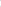 3. Проект постановления администрации городского округа ЗАТО Свободный о   внесении изменений в перечень главных администраторов доходов бюджета городского округа ЗАТО Свободный разрабатывается финансовым отделом администрации городского округа ЗАТО Свободный. 4. Главные администраторы доходов бюджета городского округа ЗАТО Свободный направляют в финансовый отдел администрации городского округа ЗАТО Свободный предложения о разработке проекта постановления администрации городского округа ЗАТО Свободный с указанием основания для внесения изменений, указанных в  пункте 2      настоящего порядка.5. Финансовый отдел администрации городского округа ЗАТО Свободный в срок не позднее З месяцев со дня поступления предложений, указанных в пункте 4 настоящего    порядка, подготавливает и направляет на согласование проект постановления                    администрации городского округа ЗАТО Свободный о внесении изменений в перечень главных администраторов доходов бюджета городского   округа ЗАТО Свободный.      Утвержден          постановлением администрации     городского округа ЗАТО Свободный     от «07» апреля 2022 г. №174Порядоквнесения изменений в перечень главных администраторов источников финансирования дефицита бюджета городского округа ЗАТО Свободный 	1. Настоящий порядок разработан в соответствии с пунктом 8 Постановления Правительства Российской Федерации от 16.09.2021 № 1568 «Об утверждении общих требований к закреплению за органами государственной власти (государственными органами) субъекта  Российской  Федерации,  органами  управления  территориальными фондами обязательного медицинского страхования, органами местного самоуправления, органами местной администрации полномочий главного администратора источников финансирования дефицита бюджета и к утверждению перечня главных администраторов источников финансирования дефицита бюджета субъекта Российской Федерации, бюджета территориального фонда обязательного медицинского страхования, местного бюджета» и определяет механизм и сроки внесения изменений в перечень главных администраторов источников финансирования дефицита бюджета городского округа ЗАТО Свободный, утвержденный постановлением администрации городского округа ЗАТО Свободный.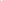 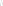  	2. Основанием для внесения изменений в перечень главных администраторов источников финансирования дефицита бюджета является принятие нормативных правовых актов Российской Федерации, нормативных правовых актов Свердловской области, нормативных правовых актов городского округа ЗАТО Свободный, предусматривающих введение нового, исключение или изменение действующего: 	1) наименования главного администратора источников финансирования дефицита бюджета;   	2) кода группы, подгруппы, статьи и вида источника финансирования дефицита бюджета; 	3) наименования кода группы, подгруппы, статьи и вида источника финансирования дефицита бюджета. 	3. Проект постановления администрации городского округа ЗАТО Свободный о внесении изменений в перечень главных администраторов источников финансирования дефицита бюджета городского округа ЗАТО Свободный разрабатывается финансовым отделом администрации городского округа ЗАТО Свободный.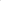 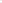  	4. Главные администраторы источников финансирования дефицита бюджетагородского округа ЗАТО Свободный направляют в финансовый отдел администрации предложения о разработке проекта постановления администрации городского округа ЗАТО Свободный с указанием основания для внесения изменений, указанных в пункте 2 настоящего порядка.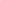 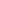 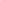  	5. Финансовый отдел администрации городского округа ЗАТО Свободный в срок не позднее З месяцев со дня поступления предложений, указанных в пункте 4 настоящего порядка, подготавливает и направляет на согласование проект постановления администрации городского округа ЗАТО Свободный о внесении изменений в перечень главных администраторов источников финансирования дефицита бюджета городского округа ЗАТО Свободный. 